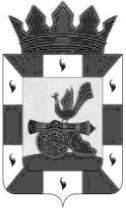 АДМИНИСТРАЦИЯ МУНИЦИПАЛЬНОГО ОБРАЗОВАНИЯ«СМОЛЕНСКИЙ РАЙОН» СМОЛЕНСКОЙ ОБЛАСТИП О С Т А Н О В Л Е Н И Еот 29.09.2016 г. № 1069В соответствии с пунктом 1 статьи 160.1 Бюджетного кодекса Российской Федерации, постановлением Правительства Российской Федерации от 23 июня 2016 года № 574 «Об общих требованиях к методике прогнозирования поступлений доходов в бюджеты бюджетной системы Российской Федерации»АДМИНИСТРАЦИЯ МУНИЦИПАЛЬНОГО ОБРАЗОВАНИЯ «СМОЛЕНСКИЙ РАЙОН» СМОЛЕНСКОЙ ОБЛАСТИ ПОСТАНОВЛЯЕТ:1. Утвердить прилагаемую Методику прогнозирования поступлений доходов  в бюджет муниципального образования «Смоленский район» Смоленской области.2. Контроль за исполнением настоящего постановления оставляю за собой.Глава муниципального образования«Смоленский район» Смоленской области				О.Ю. ЯзеваУтвержденапостановлением администрации муниципального образования «Смоленский район»Смоленской областиот 29.09.2016 г. № 1069Методикапрогнозирования поступлений доходов в бюджет муниципального образования «Смоленский район» Смоленской области1. Настоящая Методика прогнозирования поступлений доходов в бюджет муниципального образования «Смоленский район» Смоленской области (далее – местный бюджет) определяет порядок расчета планируемых поступлений доходов бюджета, главными администраторами которых в соответствии с решением Смоленской районной Думы о бюджете муниципального образования «Смоленский район» Смоленской области являются Администрация муниципального образования «Смоленский район» Смоленской области (код администратора-910), Смоленская районная дума (код администратора-911), Финансовое управление Администрации муниципального образования «Смоленский район» Смоленской области (код администратора-912), Комитет по культуре Администрации муниципального образования «Смоленский район» Смоленской области (код администратора-914), Комитет по образованию Администрации муниципального образования «Смоленский район» Смоленской области (код администратора-915), Комитет по управлению муниципальным имуществом Администрации муниципального образования «Смоленский район» Смоленской области (код администратора-917), и применяется при формировании бюджета на очередной финансовый год и плановый период.2.	Планируемый объём поступлений в местный бюджет государственной пошлины за выдачу разрешения на установку рекламной конструкции рассчитывается на основании прогноза главного администратора доходов (код бюджетной классификации 917 1 08 07 15001 1000 110), методом прямого расчета исходя из показателей, характеризующих увеличение (уменьшение) количества регистрационных действий на очередной финансовый год и (или) размеров государственной пошлины, установленных главой 25.3 Налогового кодекса Российской Федерации.Прогнозирование государственной пошлины за выдачу разрешения на установку рекламной конструкции производится по следующей формуле:П = Ф х К1, гдеП - объем поступлений госпошлины за выдачу разрешения на установку рекламной конструкции, прогнозируемая к поступлению в местный бюджет;Ф - размер государственной пошлины за выдачу разрешения на установку рекламной конструкции, установленный Налоговым кодексом РФ;К1 - количество поданных заявлений на выдачу разрешений на установку рекламных конструкций;3.	Планируемый объём доходов в виде прибыли, приходящейся на доли в уставных (складочных) капиталах хозяйственных товариществ и обществ, или дивидендов по акциям, принадлежащим муниципальным районам рассчитывается на основании прогноза главного администратора доходов (код бюджетной классификации 917 1 11 01050 05 0000 120) методом прямого расчета.Алгоритм расчета прогнозных показателей соответствующего вида доходов определяется исходя:из величины чистой прибыли хозяйственных обществ, часть акций (или доли в уставных (складочных) капиталах) которых находится в государственной или муниципальной собственности;из размера доли чистой прибыли хозяйственных обществ, направляемой ими на выплату дивидендов или распределяемой ими среди участников общества;из размера доли государственного или муниципального участия в соответствующем хозяйственном обществе (с учетом пакета акций, который планируется к приватизации в текущем году);из периода деятельности хозяйственного общества, за который выплачиваются дивиденды.4.	Планирование доходов, получаемых в виде арендной платы за земельные участки, государственная собственность на которые не разграничена и которые расположены в границах сельских поселений, а также средства от продажи права на заключение договоров аренды указанных земельных участков осуществляется на основании прогноза главного администратора доходов (код бюджетной классификации 917 1 11 05013 10 0000 120).Прогнозные показатели рассчитываются по следующей формуле: N = Нп + Вп , гдеN - прогноз поступления арендной платы за землю в местный бюджет ;Нп - сумма начисленных платежей по арендной плате за землю в местный бюджет;Вп - оценка выпадающих (дополнительных) доходов от сдачи в аренду земли в связи с выбытием (приобретением) объектов аренды (продажа (передача) земельных участков, заключение дополнительных договоров, изменение видов целевого использования и др.).5.	Прогнозирование доходов от сдачи в аренду имущества, находящегося в оперативном управлении органов управления муниципальных районов и созданных ими учреждений (за исключением имущества муниципальных бюджетных и автономных учреждений) осуществляется главным администратором доходов (код бюджетной классификации 917 1 11 05035 05 0000 120 )Прогнозные показатели рассчитываются по формуле: N = Нп x К + Вп, где N - прогноз поступления доходов от сдачи в аренду имущества в бюджет;Нп - сумма начисленных платежей по арендной плате за недвижимое имущество в местный бюджет ;Вп - оценка выпадающих (дополнительных) доходов от сдачи в аренду имущества муниципального образования в связи с выбытием (приобретением) объектов недвижимости (продажа (передача) имущества, заключение дополнительных договоров, изменение видов целевого использования и др.);К - коэффициент индексации базовой ставки арендной платы за 1 кв. м нежилых помещений.6.	Объемы доходов по прочим доходам от компенсации затрат бюджетов муниципальных районов (код бюджетной классификации – 910,911,912,914,915,917 1 13 02995 05 0000 130) не прогнозируются, в связи с несистематичностью их образования.7. Прогноз доходов от продажи земельных участков, государственная собственность на которые не разграничена и которые расположены в границах сельских поселений осуществляется главным администратором доходов (код бюджетной классификации 917 1 14 06013 10 0000 430)Прогноз поступлений определяется по следующей формуле:N = Vпр x К, где:N - прогноз поступлений доходов от продажи земли в местный бюджет;Vпр - показатель, учитывающий объем продаж земельных участков;К - коэффициент, учитывающий индексацию нормативной цены земли.8.	Прогноз прочих поступлений от денежных взысканий (штрафов) и иных сумм в возмещение ущерба, зачисляемые в бюджеты муниципальных районов на очередной финансовый год и плановый период рассчитывается главным администратором доходов (код бюджетной классификации 910 1 16 90050 05 0000 140) исходя из ожидаемого поступления в году, предшествующем планируемому, с применением коэффициента дефлятора на планируемый период.9.	Объем доходов по невыясненным поступлениям, зачисляемым в бюджет муниципального района (коды бюджетной классификации – 910,911,912,914,915,917  1 17 01050 05 0000 180) не прогнозируется. Указанные поступления подлежат последующему уточнению.10.	Объем доходов по прочим неналоговым доходам бюджета муниципальных районов (коды бюджетной классификации – 910,912,914,915,917  1 17 05050 05 0000 180) не прогнозируются в связи с несистематичностью их образования.11.	Объемы поступлений дотаций, субсидий и субвенций, межбюджетных трансфертов в местный бюджет из областного и федерального бюджета прогнозируются в соответствии с показателями, утвержденными Федеральным законом о федеральном бюджете и Областным законом об областном бюджете на текущий (очередной) финансовый год и на плановый период и соответствующими нормативными правовыми актами Правительства Российской Федерации и Администрации Смоленской области.12.	Объёмы поступлений по прочим безвозмездным поступлениям в бюджеты муниципальных районов (код бюджетной классификации 910,915 2070500005 0000 180) не прогнозируются в связи с несистематичностью их образования.13.	Объемы поступлений по доходам бюджета муниципального образования «Смоленский район» Смоленской области от: перечислений из бюджетов муниципальных районов (в бюджеты муниципальных районов) для осуществления возврата (зачета) излишне уплаченных или излишне взысканных сумм налогов, сборов и иных платежей, а также сумм процентов за несвоевременное осуществление такого возврата и процентов, начисленных на излишне взысканные суммы (код бюджетной классификации 912 2080500005 0000 180), перечислений из бюджетов сельских поселений (в бюджеты поселений) для осуществления возврата (зачета) излишне уплаченных или излишне взысканных сумм налогов, сборов и иных платежей, а также сумм процентов за несвоевременное осуществление такого возврата и процентов, начисленных на излишне взысканные суммы (код бюджетной классификации 912 2080500010 0000 180),возврата остатков субсидий, субвенций и иных межбюджетных трансфертов, имеющих целевое назначение, прошлых лет из бюджетов поселений (код бюджетной классификации 910,912 218 05010 05 0000 151),возврата бюджетными учреждениями остатков субсидий прошлых лет (код бюджетной классификации 910,914,915 218 05010 05 0000 180),возврата остатков субсидий, субвенций и иных межбюджетных трансфертов, имеющих целевое назначение, прошлых лет из бюджетов муниципальных районов (код бюджетной классификации – 910,912,914,915 219 05000 05 0000 151) не прогнозируются в связи с несистематичностью их образования.14.	В текущем финансовом году в процессе исполнения местного бюджета прогноз поступлений доходов корректируется на сумму увеличения (уменьшения) их фактического поступления.Об утверждении Методики прогнозирования поступлений доходов в бюджет муниципального образования «Смоленский район» Смоленской области